Keywords:Pneumatic motor pressure control valve,JYSM21-40Beijing BPM,Beijing Petroleum Machinery Co.,Control System for Surface Mounted BOP Stacks, bop control unit, koomey unit, BPMF BOP CONTROL, accumulator unit, FKDQ1200-9,FKDQ1200-9B,FKDQ960-7,FKDQ640-7,FKQ1440-14,FKQ1200-9,FKQ1280-8,FKQ960-8,FKQ840-8,FKQ800-8,FKQ1280-7,FKQ1200-7,FKQ800-7D,FKQ800-7E,FKQ800-7F,FKQ800-8G,FKQ800-9H,FKQ640-7,FKQ800-6FFKQ720-6,FKQ640-6G,FKQ640-6,FKQ640-6M,FKQ640-6S,FKQ480-5,FKQ480-5C,FKQ480-5E,FKQ480-5B,FKQ480-5D,FKQ320-4B,FKQ3204E,FKQ320-4G,FKQ320-3,FKQ160-4W,FK250-4,FK240-4,FK160-4,FK100-4,FK240-3E,FKQ240-3D,FK240-3,FK125-3,FK125-3B,FK125-2D,FK125-2F,FK50-1Product name:Pneumatic motor pressure control valve Model:JYSM21-40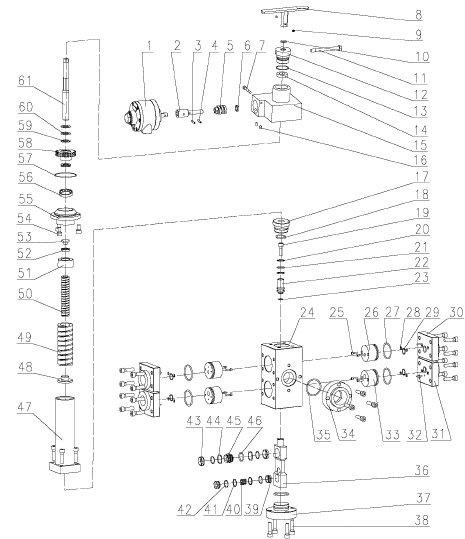 1 Pneumatic motor head 5126990461 12 Adaptor sleeve 9165100011 13 Elastic cylinder pin 4207010400 1 5×25 GB/T879.1-20004 Elastic cylinder pin 4207010410 1 5×20 GB/T879.1-20005 Worm screw 9165100009 16 Deep ball bearing 4301001370 1 21×12×5 618017 Superposed valve screw 4201990060 1 M6×508 Handle body 9165101000 19 Hidden hex-conic end screw 4201030350 2 M6×6 GB/T78-200010 O-ring 5303101120 1 15×2.65 GB/T3452.1-199211 Lock handle 9165100007 112 Lock cap 9165700025 113 O-ring 5303101110 1 36.5×1.8 GB/T3452.1-199214 Hexwasher 9165100006 115 Valve body 9165700022 116 Hidden hex-conic end screw 4201030360 2 M8×12 GB/T78-200017 Guide sleeve 9165700015 118 O-ring 5303001240 2 43.7×3.55 GB/T3452.1-199219 Hidden hex screw 4201120240 1 M10×30 GB/T70.1-200020 Retaining ring 9165700009 221 O-ring 5303001050 1 20×2.65 GB/T3452.1-199222 Sealing plug 9165700016 123 O-ring 5303001570 1 12.5×1.8 GB/T3452.1-199224 Valve body 9165700010 125 Hidden hex screw 4201120780 8 M4×30 GB/T70.1-200026 Oil return plunger 9165700012 227 O-ring 5303001250 4 47.5×3.55 GB/T3452.1-199228 O-ring 5303000030 8 6×1.8 GB/T3452.1-199229 O-ring 5303001540 4 18×1.8 GB/T3452.1-199230 Oil return flange 9165700003 131 Oil inducing and return flange 9165700011 332 Elastic cylinder pin 4207010430 4 4×16 GB/T879.1-200033 Oil inducing plunger 9165700008 234 Delivery flange 9165700023 135 O-ring 5303000180 1 50×3.55 GB/T3452.3-198836 Seal box 9165700013 137 Lower plug 9165700007 138 Hidden hex screw 4201120260 28 M10×40 GB/T70.1-200039 Relief sealing ring 9165700005 240 Spring 9165700006 141 Retaining ring 916570001442 O-ring 5303001550 4 21.2×1.8 GB/T3452.1-199243 Oil drain sealing ring 9165700001 244 Wavy spring 9165700004 245 Oil drain sealing spacer 9165700002 146 O-ring 5303001560 1 25.8×2.6547 Spring base 9165701000 148 Spring under bracket 9165700017 149 Big spring 9165700018 150 Little spring 9165700019 151 Spring upper bracket 9165700020 152 Bearing 4301000060 1 51102 GB301-199553 Bearing cover 9161200014 154 Hidden hex screw 4201120210 3 M10×20 GB/T70.1-200055 Bearing pedestal 9165100001 156 Roller bearing 4301001350 1 48×38×13 BA-248Z57 O-ring 5303110060 1 69.57×1.78 AS568－03958 Worm wheel 9165100002 159 Bearing shim 9165100003 460 Cylindrical roller bearing 4301001360 2 35×20×2 88910461 Core shaft 9165700021 1